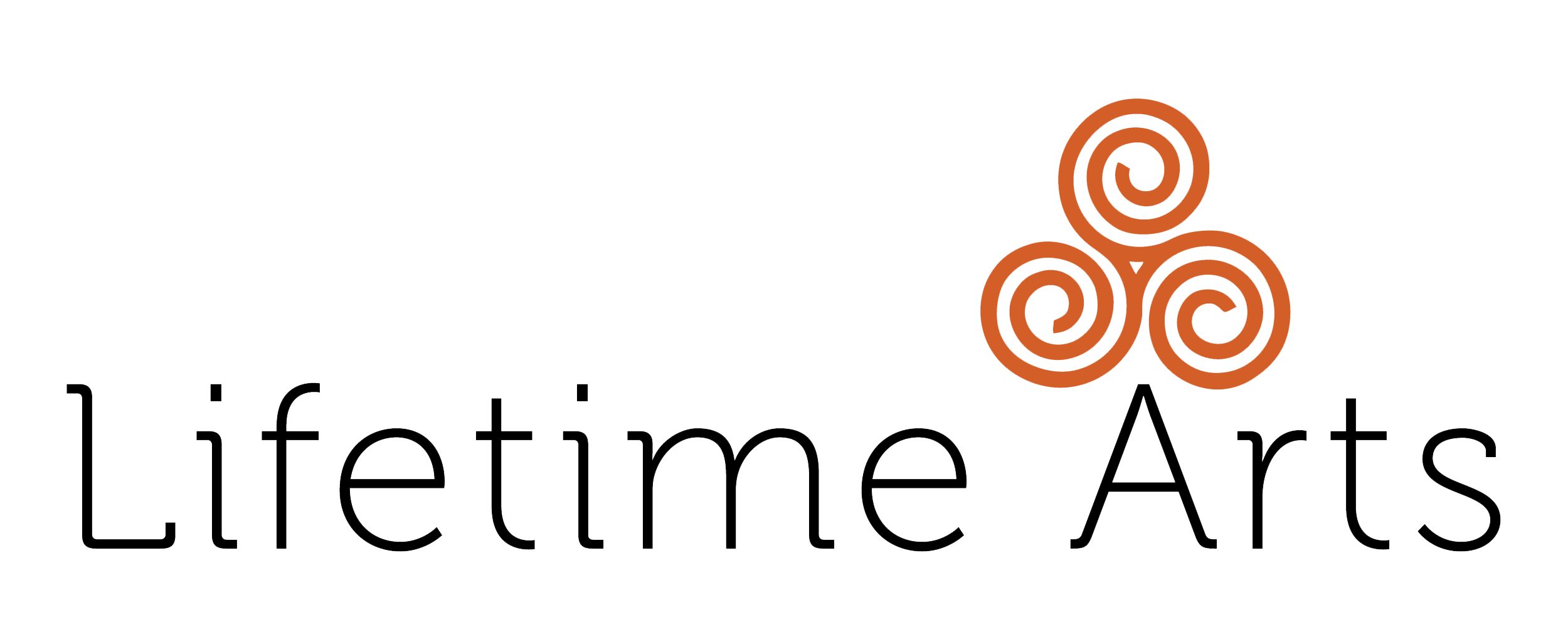 Planning Meetings with Creative Aging Program Host For in-person and remote programsInitial Phone Call Set up a phone call with the host organization. During the call: Inquire about the organization’s community and the older adults that utilize the organization currently.Inquire about the other programs the organization offers to their older adult community members.Describe the class you will be teaching.Do you speak the same language as the participants?YesIf no, discuss solutions to this problem. For In-Person ProgramsDescribe your space needs for your artform(e.g. visual artforms need supply storage and water source, dance needs appropriate floor for movement, and memoir-writing needs quiet private space).Inquire about the host organization’s spaces to hold the in-person class. If there is not an appropriate space in  their facility, is there a community partner nearby that would have a space that would work? Discuss options with the host organization.For Remote ProgramsDiscuss technical needs of the program for you the teaching artist, and the hosting organizationWhat platform will the class take place through (Zoom, Google Meet, Phone, etc.)Does the teaching artist have the necessary equipment, and where will they be teaching from? (ex: teaching artist has streaming equipment, equipment on loan from host org, host org has a streaming classroom)Discuss logistics of remote class, and how the host organization will support tech during and between classesHow early will the online meeting room be open before classCan the host organization provide technical support during class?Discuss the delegation of communications between the teaching artist, host organization, and students How will the teaching artist be communicating with the students between classes, and how frequently?What correspondence will be handled by the host organization?At end of phone call: Set a date with the host organization for a more in-depth in-person or remote planning meeting. For an in-person program planning meeting, the teaching artist should see the physical space the class will take place in. Request at least 90 minutes for this meeting.In-Person or Remote Planning Meeting During the meeting: Teaching artist should get acquainted with the space or platform:In-Person program Request to see the space where the class will be held.Request to see the storage space for materials, if needed. Request to be introduced to the staff you will be engaging with each week, including janitors, office staff, etc. Request to be introduced to the staff person(s) that will be your main contact.Request the phone number, and email of main contact.Request a contact list of other appropriate staff members.Remote program Request  the staff person(s) that will be your main contact be in attendance at the remote planning meeting.Request to meet them on the virtual platform where the class will be held.Test sound and/or video quality, and review any additional features you may need to teach your class (e.g. screen sharing)Discuss how materials will be distributed, if needed. Request to be introduced to any staff you will be engaging with each week, especially for technical support.Request the phone number, and email of main contact.Request a contact list of other appropriate staff members.Review your curriculum in detail, and provide a copy, or send host organization a copy digitallyDiscuss the maximum number of participants — the number should be appropriate for the artform. Inquire how registration will  be handled.Discuss what is the latest a new student can join the program from a waitlist (e.g. after the 3rd session, 4th, etc.)Set a program schedule: Set dates, times and spaces that the classes will be held.Identify conflicts with the schedule at this planning meeting (field trips, parties, holidays, etc.)Request that all staff is informed about the dates of the program and add the program schedule to any organizational calendars, if available.Talk about how the organization will support the promotion of the program:How will the organization market the program?How can you assist with the marketing of the program?Class descriptionImagesTeaching artist bioWhat staff person will print flyers, post to social media, etc.?Talk about participant recruitment:Inquire if you may come to the site or facilitate a virtual event to talk with patrons about the program?Decide if there will be a demonstration class: If so, when will this happen?	 What do you need to make a talk/demo class successful?SuppliesA/V equipmentSpace set up/clean up Other:Discuss culminating event plans:When will the event be held? 	Where will the event be held?	What space or on what platform will the event be held in?	Will there be more than one culminating event?Yes (if so discuss additional dates, times, locations, etc.)NoHow will the organization support this event?What are the teaching artist’s responsibilities with the event, and what are the organization’s?What does the organization need from the teaching artist to create the marketing content for the event? (Flyers, posters, social media, news media, etc.)Who will create the event program?Teaching artistOrganizationAdditional questions and topics: 